Prayer - Lauded be Thy Name, O Lord my God! I am ThyBahá’u’lláhTranslated. Original Arabic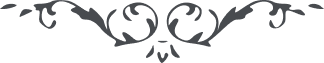 Munajat (136) – Prayers & Meditations by Bahá’u’lláh, No. CXXXVI, page 224Lauded be Thy Name, O Lord my God! I am Thy servant who hath laid hold on the cord of Thy tender mercies, and clung to the hem of Thy bounteousness. I entreat Thee by Thy name whereby Thou hast subjected all created things, both visible and invisible, and through which the breath that is life indeed was wafted over the entire creation, to strengthen me by Thy power which hath encompassed the heavens and the earth, and to guard me from all sickness and tribulation. I bear witness that Thou art the Lord of all names, and the Ordainer of all that may please Thee. There is none other God but Thee, the Almighty, the All-Knowing, the All-Wise.Do Thou ordain for me, O my Lord, what will profit me in every world of Thy worlds. Supply me, then, with what Thou hast written down for the chosen ones among Thy creatures, whom neither the blame of the blamer, nor the clamor of the infidel, nor the estrangement of such as have withdrawn from Thee, hath deterred from turning towards Thee.Thou, truly, art the Help in Peril through the power of Thy sovereignty. No God is there save Thee, the Almighty, the Most Powerful.